基本信息基本信息 更新时间：2024-05-14 12:51  更新时间：2024-05-14 12:51  更新时间：2024-05-14 12:51  更新时间：2024-05-14 12:51 姓    名姓    名周文军周文军年    龄20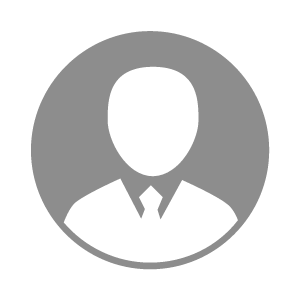 电    话电    话下载后可见下载后可见毕业院校徐州生物工程学院邮    箱邮    箱下载后可见下载后可见学    历大专住    址住    址期望月薪5000-10000求职意向求职意向养牛技术员,养殖场兽医专家,兽医总监养牛技术员,养殖场兽医专家,兽医总监养牛技术员,养殖场兽医专家,兽医总监养牛技术员,养殖场兽医专家,兽医总监期望地区期望地区上海市|江苏省|安徽省|江苏省/南京市|江西省上海市|江苏省|安徽省|江苏省/南京市|江西省上海市|江苏省|安徽省|江苏省/南京市|江西省上海市|江苏省|安徽省|江苏省/南京市|江西省教育经历教育经历就读学校：徐州生物工程学院 就读学校：徐州生物工程学院 就读学校：徐州生物工程学院 就读学校：徐州生物工程学院 就读学校：徐州生物工程学院 就读学校：徐州生物工程学院 就读学校：徐州生物工程学院 工作经历工作经历工作单位：牧原 工作单位：牧原 工作单位：牧原 工作单位：牧原 工作单位：牧原 工作单位：牧原 工作单位：牧原 自我评价自我评价在工作中，我始终保持积极乐观的心态，以诚待人，尊重他人，始终保持着良好的职业道德素质。我具有较强的语言表达能力，能准确、清晰地表达自己的思想和意在工作中，我始终保持积极乐观的心态，以诚待人，尊重他人，始终保持着良好的职业道德素质。我具有较强的语言表达能力，能准确、清晰地表达自己的思想和意在工作中，我始终保持积极乐观的心态，以诚待人，尊重他人，始终保持着良好的职业道德素质。我具有较强的语言表达能力，能准确、清晰地表达自己的思想和意在工作中，我始终保持积极乐观的心态，以诚待人，尊重他人，始终保持着良好的职业道德素质。我具有较强的语言表达能力，能准确、清晰地表达自己的思想和意在工作中，我始终保持积极乐观的心态，以诚待人，尊重他人，始终保持着良好的职业道德素质。我具有较强的语言表达能力，能准确、清晰地表达自己的思想和意在工作中，我始终保持积极乐观的心态，以诚待人，尊重他人，始终保持着良好的职业道德素质。我具有较强的语言表达能力，能准确、清晰地表达自己的思想和意在工作中，我始终保持积极乐观的心态，以诚待人，尊重他人，始终保持着良好的职业道德素质。我具有较强的语言表达能力，能准确、清晰地表达自己的思想和意其他特长其他特长